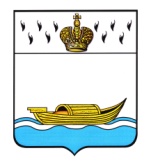 АДМИНИСТРАЦИЯВышневолоцкого городского округа                                                   Постановлениеот 17.03.2020                                                                                                    № 141                                               г. Вышний ВолочекО внесении изменений в постановление  Администрации Вышневолоцкого городского округа от 30.12.2019 №26 «О межведомственной комиссии по обеспечению безопасности дорожногодвижения в Вышневолоцком городском округе»В целях совершенствования работы межведомственной комиссии по обеспечению безопасности дорожного движения в муниципальном образовании Вышневолоцкий городской округ Тверской области и в соответствии со ст.9 Устава Вышневолоцкого городского округа, постановляю:1. Внести в постановление Администрации Вышневолоцкого городского округа от 30.12.2019 №26 «О межведомственной комиссии по обеспечению безопасности дорожного движения в Вышневолоцком городском округе» следующие изменения:- Приложение 2 к постановлению Администрации Вышневолоцкого городского округа «Состав Межведомственной комиссии по обеспечению безопасности дорожного движения Вышневолоцкого городского округа» изложить в новой редакции (прилагается).2. Контроль за исполнением настоящего постановления возложить на Заместителя Главы Администрации Вышневолоцкого городского округа Богданова С.Б.3. Настоящее постановление вступает в силу со дня его подписания и подлежит опубликованию в газете «Вышневолоцкая правда» и на официальном сайте Администрации Вышневолоцкого городского округа в информационно-коммуникационной сети «Интернет».Глава Вышневолоцкого городского округа	   		          Н.П. РощинаСоставМежведомственной комиссии по обеспечению безопасности дорожного движения Вышневолоцкого городского округаГлава Вышневолоцкого городского округа                                          Н.П. РощинаПриложениек постановлению Вышневолоцкого городского округаот 17.03.2020 № 141«Приложение 2к постановлению Администрации Вышневолоцкого городского округа от 30.12.2019 № 26РощинаНаталья ПетровнаГлава Вышневолоцкого городского округа, председатель комиссииБогданов Сергей БорисовичЗаместитель Главы Администрации Вышневолоцкого городского округа, заместитель председателя комиссииСеровАлексей ВикторовичГлавный государственный инспектор безопасности дорожного движения МО МВД России «Вышневолоцкий», заместитель председателя комиссии (по согласованию)Большакова Ольга ВикторовнаЗаместитель руководителя отдела дорожного хозяйства и транспорта администрации Вышневолоцкого городского округа, секретарь комиссииЧлены комиссииЧлены комиссииМорозов Дмитрий ГеннадьевичЗаместитель Главы Администрации Вышневолоцкого городского округаАндреев Сергей ПетровичРуководитель Управления жилищно-коммунального хозяйства, дорожной деятельности и благоустройства администрации Вышневолоцкого городского округаКириллов Максим МихайловичРуководитель отдела дорожного хозяйства и транспорта администрации Вышневолоцкого городского округаФедотов Евгений АлександровичСпециалист по безопасности дорожного движения ООО «Вышневолоцкое ПАТП-2» (по согласованию)Дорофеев Александр АлександровичРуководитель Управления архитектуры и градостроительства администрации Вышневолоцкого городского округаКостевМаксим АлександровичДиректор МБУ «Благоустройство»БорисовАнтон СергеевичВрИО командира роты №2 ОСБ ДПС ГИБДД УМВД России по Тверской областиФомин Виктор МихайловичГлавный инженер Вышневолоцкой Дистанции пути (по согласованию)Шкредов Игорь ИвановичГлавный инженер ООО «Вышневолоцкое ДРСУ»СадыковНаиль КасымовичДиректор филиала ООО «Бологовское ДРСУ»АмелинЮрий ЕвгеньевичГлавный государственный инженер-инспектор гостехнадзора по Вышневолоцкому городскому округу и Фировскому районуАндреевВиталий СергеевичГосударственный инспектор дорожного надзора МО МВД России «Вышневолоцкий», заместитель председателя комиссии (по согласованию) АдамовичВладимир АлександровичРуководитель Управления по делам гражданской обороны и чрезвычайным ситуациям Администрации Вышневолоцкого городского округа